Gold Award Project Proposal Rubric 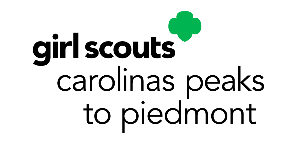 Does Not Meet StandardsDoes Not Meet StandardsNeeds ImprovementMeets StandardsExceeds StandardsPrerequisitesPrerequisitesPrerequisitesPrerequisitesPrerequisitesPrerequisitesPrerequisitesRelated question in proposal: Prerequisite chartRelated question in proposal: Prerequisite chartRelated question in proposal: Prerequisite chartRelated question in proposal: Prerequisite chartRelated question in proposal: Prerequisite chartRelated question in proposal: Prerequisite chartRelated question in proposal: Prerequisite chartACompletion of two S/A Journeys OR Silver Award and one S/A Journey Is not a registered Senior or Ambassador Girl Scout; not in grades 9–12 Has not completed two Senior/Ambassador Journeys or the Cadette Silver Award and one Senior/Ambassador Journey Is not a registered Senior or Ambassador Girl Scout; not in grades 9–12 Has not completed two Senior/Ambassador Journeys or the Cadette Silver Award and one Senior/Ambassador Journey Is not a registered Senior or Ambassador Girl Scout; not in grades 9–12 Has not completed two Senior/Ambassador Journeys or the Cadette Silver Award and one Senior/Ambassador Journey Is a registered Girl Scout in grades 9–12 Has completed two Senior/Ambassador Journeys or the Cadette Silver Award and one Senior/Ambassador Journey  Is a registered Girl Scout in grades 9–12 Has completed two Senior/Ambassador Journeys or the Cadette Silver Award and one Senior/Ambassador Journey BGold Award Training  Has not completed Gold Award training   Has not completed Gold Award training   Has not completed Gold Award training  Has completed Gold Award training  Has completed Gold Award training Step 1: Choose an issueStep 1: Choose an issueStep 1: Choose an issueStep 1: Choose an issueStep 1: Choose an issueStep 1: Choose an issueStep 1: Choose an issueRelated questions in proposal: My Gold Award aims to address this issueRelated questions in proposal: My Gold Award aims to address this issueRelated questions in proposal: My Gold Award aims to address this issueRelated questions in proposal: My Gold Award aims to address this issueRelated questions in proposal: My Gold Award aims to address this issueRelated questions in proposal: My Gold Award aims to address this issueRelated questions in proposal: My Gold Award aims to address this issueCProject identifies a credible community need (Pg. 4, Your Guide to Going Gold (Guide)) Identified issue is based on Girl Scout’s interests only and not on credible community need or  Identified issue is already being fulfilled by the community the Girl Scout intends to serve  Identified issue is based on Girl Scout’s interests only and not on credible community need or  Identified issue is already being fulfilled by the community the Girl Scout intends to serve  Identified issue is based on Girl Scout’s interests only and not on credible community need or  Identified issue is already being fulfilled by the community the Girl Scout intends to serve  Identified issue is based on credible community need  Identified issue is based on credible community need BONUS: Identified need is important and rarely addressedRelated question in proposal: The root cause of my issue isRelated question in proposal: The root cause of my issue isRelated question in proposal: The root cause of my issue isRelated question in proposal: The root cause of my issue isRelated question in proposal: The root cause of my issue isRelated question in proposal: The root cause of my issue isRelated question in proposal: The root cause of my issue isDProject identifies a root cause of that community need and plan addresses that root cause (Pg. 5, Guide) Did not identify root cause Project addresses an immediate need with a short-term/one-off solution Identified root cause Project plan does not address it Identified root cause Project plan does not address it Identified root cause Project plan shows well-constructed approach to address it  Identified root cause   Plan shows both careful attention to detail and creative thinking; as a result, project plan is especially innovativeRelated question in proposal: The target audience(s) for my Gold Award project is/areRelated question in proposal: The target audience(s) for my Gold Award project is/areRelated question in proposal: The target audience(s) for my Gold Award project is/areRelated question in proposal: The target audience(s) for my Gold Award project is/areRelated question in proposal: The target audience(s) for my Gold Award project is/areRelated question in proposal: The target audience(s) for my Gold Award project is/areRelated question in proposal: The target audience(s) for my Gold Award project is/areETarget audience is clearly identified and engaged in project(Pg. 15, Guide) Target audience is not part of the community affected by the issue  Project plan is designed FOR the target audience versus WITH  Target audience is part of the community affected by the issue  Project plan marginally benefits the target audience   Target audience is part of the community affected by the issue  Project plan marginally benefits the target audience   Target audience is clearly identified members of the community affected by the issue  Project plan engages appropriate community members in the solution and demonstrates benefit to the target audience Target audience is clearly identified members of the community affected by the issue  Project plan engages appropriate community members in the solution and demonstrates benefit to the target audience, and the community is committed to sustaining the Girl Scout’s workStep 2: InvestigateStep 2: InvestigateStep 2: InvestigateStep 2: InvestigateStep 2: InvestigateStep 2: InvestigateStep 2: InvestigateRelated question in proposal: The reasons I selected my issue areRelated question in proposal: The reasons I selected my issue areRelated question in proposal: The reasons I selected my issue areRelated question in proposal: The reasons I selected my issue areRelated question in proposal: The reasons I selected my issue areRelated question in proposal: The reasons I selected my issue areRelated question in proposal: The reasons I selected my issue areFResearch sources are cited and thoroughly investigated(Pg. 12, Guide) No validation or research conducted to help shape project  Research is implied, but no sources provided  Research is implied, but no sources provided  Some research has been conducted and 1–2 sources are referenced Thorough research has been conducted and 3+ sources citedRelated question in proposal: My Gold Award’s national and/or global link isRelated question in proposal: My Gold Award’s national and/or global link isRelated question in proposal: My Gold Award’s national and/or global link isRelated question in proposal: My Gold Award’s national and/or global link isRelated question in proposal: My Gold Award’s national and/or global link isRelated question in proposal: My Gold Award’s national and/or global link isRelated question in proposal: My Gold Award’s national and/or global link isGProject identifies national or global link to issue(Pg. 5, Guide) No connection to national and/or global issue Some research or evidence suggests limited connection to national or global issue  Some research or evidence suggests limited connection to national or global issue  Includes broad research and evidence connecting project specifically to a larger national and/or global issue; solution contributes to addressing that issue  Specific connection to a larger national and/or global issue; research and evidence from other communities informs this projectBONUS: Plan in place to share project with other communities Step 3: Get helpStep 3: Get helpStep 3: Get helpStep 3: Get helpStep 3: Get helpStep 3: Get helpStep 3: Get helpRelated question in proposal: List the names of individuals and organizations you plan to work with on your Gold Award projectRelated question in proposal: List the names of individuals and organizations you plan to work with on your Gold Award projectRelated question in proposal: List the names of individuals and organizations you plan to work with on your Gold Award projectRelated question in proposal: List the names of individuals and organizations you plan to work with on your Gold Award projectRelated question in proposal: List the names of individuals and organizations you plan to work with on your Gold Award projectRelated question in proposal: List the names of individuals and organizations you plan to work with on your Gold Award projectRelated question in proposal: List the names of individuals and organizations you plan to work with on your Gold Award projectHTeam members are identified(Pg. 14, Guide) Self, family, and Girl Scouts only OR less than 5 team members Add ___  more team members Self, family, and Girl Scouts only OR less than 5 team members Add ___  more team members Self, family, and Girl Scouts only OR less than 5 team members Add ___  more team members 5 team members, beyond Girl Scout community and family, with skills and knowledge related to the issue, including members of the community impacted by issue  5+ team members, beyond Girl Scouts and family, with evidence of strategic thought for leveraging skill/expertise to impact issue; includes members of community impacted by issue Related question in proposal: Girl Scout Gold Award Project Advisor informationRelated question in proposal: Girl Scout Gold Award Project Advisor informationRelated question in proposal: Girl Scout Gold Award Project Advisor informationRelated question in proposal: Girl Scout Gold Award Project Advisor informationRelated question in proposal: Girl Scout Gold Award Project Advisor informationRelated question in proposal: Girl Scout Gold Award Project Advisor informationRelated question in proposal: Girl Scout Gold Award Project Advisor informationIProject Advisor is identified and is an expert(Pg. 14, Guide) None selected Advisor is family member or troop leader/volunteer OR does not have knowledge of selected issue  Advisor is family member or troop leader/volunteer OR does not have knowledge of selected issue  Advisor has expertise in one or more areas of the selected issue  Advisor has expertise in one or more areas of the selected issue and additional expert advisors are listed in teamStep 4: Create a planStep 4: Create a planStep 4: Create a planStep 4: Create a planStep 4: Create a planStep 4: Create a planStep 4: Create a planRelated question in proposal: I will address the root cause byRelated question in proposal: I will address the root cause byRelated question in proposal: I will address the root cause byRelated question in proposal: I will address the root cause byRelated question in proposal: I will address the root cause byRelated question in proposal: I will address the root cause byRelated question in proposal: I will address the root cause byJClear project description(Pg. 15, Guide) Project is not at all described; there is no explanation of what will be done Project is vaguely described; it is unclear what will be done Project is vaguely described; it is unclear what will be done Project is clearly described and shows a well-constructed approach on how the root cause of the issue will be addressed Project plan shows both careful attention to detail and creative thinking; as a result, project plan is especially innovativeRelated questions in proposal: The skills, knowledge, and/or attitudes my target audience will gain are; I will know that my audience has gained the desired skills/knowledge because; Measurement of my project’s success chartRelated questions in proposal: The skills, knowledge, and/or attitudes my target audience will gain are; I will know that my audience has gained the desired skills/knowledge because; Measurement of my project’s success chartRelated questions in proposal: The skills, knowledge, and/or attitudes my target audience will gain are; I will know that my audience has gained the desired skills/knowledge because; Measurement of my project’s success chartRelated questions in proposal: The skills, knowledge, and/or attitudes my target audience will gain are; I will know that my audience has gained the desired skills/knowledge because; Measurement of my project’s success chartRelated questions in proposal: The skills, knowledge, and/or attitudes my target audience will gain are; I will know that my audience has gained the desired skills/knowledge because; Measurement of my project’s success chartRelated questions in proposal: The skills, knowledge, and/or attitudes my target audience will gain are; I will know that my audience has gained the desired skills/knowledge because; Measurement of my project’s success chartRelated questions in proposal: The skills, knowledge, and/or attitudes my target audience will gain are; I will know that my audience has gained the desired skills/knowledge because; Measurement of my project’s success chartKProject will have a measurable impact(Pg. 7, Guide) Impact does not relate to issue OR is not defined Impact is a vague impression OR not realistically measurable  Impact is a vague impression OR not realistically measurable  Impact is clearly defined and measurable; there is a clear measurement tool defined Project’s impact is clearly defined and would affect a significant number of individuals and/or affect individuals to a significant degree; clear measurement tools are defined Related question in proposal: My Gold Award project goals areRelated question in proposal: My Gold Award project goals areRelated question in proposal: My Gold Award project goals areRelated question in proposal: My Gold Award project goals areRelated question in proposal: My Gold Award project goals areRelated question in proposal: My Gold Award project goals areRelated question in proposal: My Gold Award project goals areLProject goals are clearly defined and realistic(Pg. 7, Guide) No goals identified Goals lack detail and are not clearly connected to planned project impact  Goals lack detail and are not clearly connected to planned project impact  At least one goal is clearly defined and connected to project impact  Multiple goals are clearly defined OR one especially ambitious goal is outlined  Related question in proposal: My Gold Award will be sustained byRelated question in proposal: My Gold Award will be sustained byRelated question in proposal: My Gold Award will be sustained byRelated question in proposal: My Gold Award will be sustained byRelated question in proposal: My Gold Award will be sustained byRelated question in proposal: My Gold Award will be sustained byRelated question in proposal: My Gold Award will be sustained byMProject plan will ensure sustainability(Pg. 6, Guide) No plan for project to be continued OR the solution can’t be maintained following the project (it’s a service project) Community Agency Agreement form NOT submitted Unclear idea of how the project will continue OR hoping someone else will sustain Unclear idea of how the project will continue OR hoping someone else will sustain Clear, thoughtful plan that leads to sustainability beyond the Girl Scout’s involvement  Community Agency Agreement form submitted Plan for sustainability is especially strong, galvanizing others beyond target audience to participate in the solution and/or advocate for involvement across multiple communities Related question in proposal: I will put my plan in to action byRelated question in proposal: I will put my plan in to action byRelated question in proposal: I will put my plan in to action byRelated question in proposal: I will put my plan in to action byRelated question in proposal: I will put my plan in to action byRelated question in proposal: I will put my plan in to action byRelated question in proposal: I will put my plan in to action byNTimeline is realistic and appropriate (Pg. 9, Guide) Confusing or unrealistic plan that is missing key steps  Is less than 80 hours Hours are documented in more than 5 hour increments Incomplete project plan that highlights only a few steps Incomplete project plan that highlights only a few steps Comprehensive and realistic project plan that highlights all major steps in project and is at or over 80 hours  Hours are documented in 5 hour increments or less Comprehensive and realistic project plan that highlights all major steps in project and is at or over 80 hours  Hours are documented in 5 hour increments or lessOActive leadership role planned and defined (Pg. 6, Guide) No strategy to lead a team or engage others to help with the project OR project appears driven by an adult  Strategy to engage teammates is limited, includes only assigning minor roles/peripheral tasks  Strategy to engage teammates is limited, includes only assigning minor roles/peripheral tasks  Strategy to engage teammates is comprehensive, outlines specific roles and responsibilities  Strategy to effectively lead a diverse team in execution; intention to transfer leadership skills to team members and target audienceRelated question in proposal: Estimate your project expenses and how you plan to meet those costsRelated question in proposal: Estimate your project expenses and how you plan to meet those costsRelated question in proposal: Estimate your project expenses and how you plan to meet those costsRelated question in proposal: Estimate your project expenses and how you plan to meet those costsRelated question in proposal: Estimate your project expenses and how you plan to meet those costsRelated question in proposal: Estimate your project expenses and how you plan to meet those costsRelated question in proposal: Estimate your project expenses and how you plan to meet those costsPBudget is realistic(Pg. 15, Guide) Provides incomplete information about project costs or how those costs will be met☐ Plans to raise money/fundraise for another organization   Provides vague description of project costs; it is unclear how those costs will be met and/or the supplies listed appear inappropriate for the scope of the project  Provides vague description of project costs; it is unclear how those costs will be met and/or the supplies listed appear inappropriate for the scope of the project Provides detailed description of project costs and clear explanation of how costs will be met    Will need to fill out Additional Funding Application Provides detailed description of project costs and clear explanation of how costs will be met    Will need to fill out Additional Funding ApplicationQIncome and money-earning activity explanations(Pg. 15, Guide) No explanation OR disregards money-earning policy Yes, but unclear if following money-earning policy Yes, but unclear if following money-earning policy Yes, follows all money-earning policies Yes, follows all money-earning policiesRelated question in proposal: The strengths, talents and skills I currently have and will put into action are; The skills I plan to develop as I work towards earning my Gold Award areRelated question in proposal: The strengths, talents and skills I currently have and will put into action are; The skills I plan to develop as I work towards earning my Gold Award areRelated question in proposal: The strengths, talents and skills I currently have and will put into action are; The skills I plan to develop as I work towards earning my Gold Award areRelated question in proposal: The strengths, talents and skills I currently have and will put into action are; The skills I plan to develop as I work towards earning my Gold Award areRelated question in proposal: The strengths, talents and skills I currently have and will put into action are; The skills I plan to develop as I work towards earning my Gold Award areRelated question in proposal: The strengths, talents and skills I currently have and will put into action are; The skills I plan to develop as I work towards earning my Gold Award areRelated question in proposal: The strengths, talents and skills I currently have and will put into action are; The skills I plan to develop as I work towards earning my Gold Award areRLeadership development (Pg. 6, Guide)  Does not include information about leadership or personal strengths; does not identify a goal for developing a new skill  Provides incomplete information about leadership and personal strengths; partially sets goal to develop new leadership skill  Provides incomplete information about leadership and personal strengths; partially sets goal to develop new leadership skill  Describes new skills to be developed   Clearly describes how new leadership skill(s) will be developedRelated question in proposal: I will let others know about my Gold Award by promoting viaRelated question in proposal: I will let others know about my Gold Award by promoting viaRelated question in proposal: I will let others know about my Gold Award by promoting viaRelated question in proposal: I will let others know about my Gold Award by promoting viaRelated question in proposal: I will let others know about my Gold Award by promoting viaRelated question in proposal: I will let others know about my Gold Award by promoting viaRelated question in proposal: I will let others know about my Gold Award by promoting viaSTell the World: Plan to actively share project Incomplete information  Incomplete information  Incomplete information  Identifies the methods to be used for sharing the Gold Award project Identifies the methods to be used for sharing the Gold Award projectStep 5: Present plan and get feedbackStep 5: Present plan and get feedbackStep 5: Present plan and get feedbackStep 5: Present plan and get feedbackStep 5: Present plan and get feedbackStep 5: Present plan and get feedbackStep 5: Present plan and get feedbackPlan presented to GSCP2P Highest Award Specialist for feedback after proposal submitted in GoGold Online. Plan presented to GSCP2P Highest Award Specialist for feedback after proposal submitted in GoGold Online. Plan presented to GSCP2P Highest Award Specialist for feedback after proposal submitted in GoGold Online. Plan presented to GSCP2P Highest Award Specialist for feedback after proposal submitted in GoGold Online. Plan presented to GSCP2P Highest Award Specialist for feedback after proposal submitted in GoGold Online. Plan presented to GSCP2P Highest Award Specialist for feedback after proposal submitted in GoGold Online. Plan presented to GSCP2P Highest Award Specialist for feedback after proposal submitted in GoGold Online. 